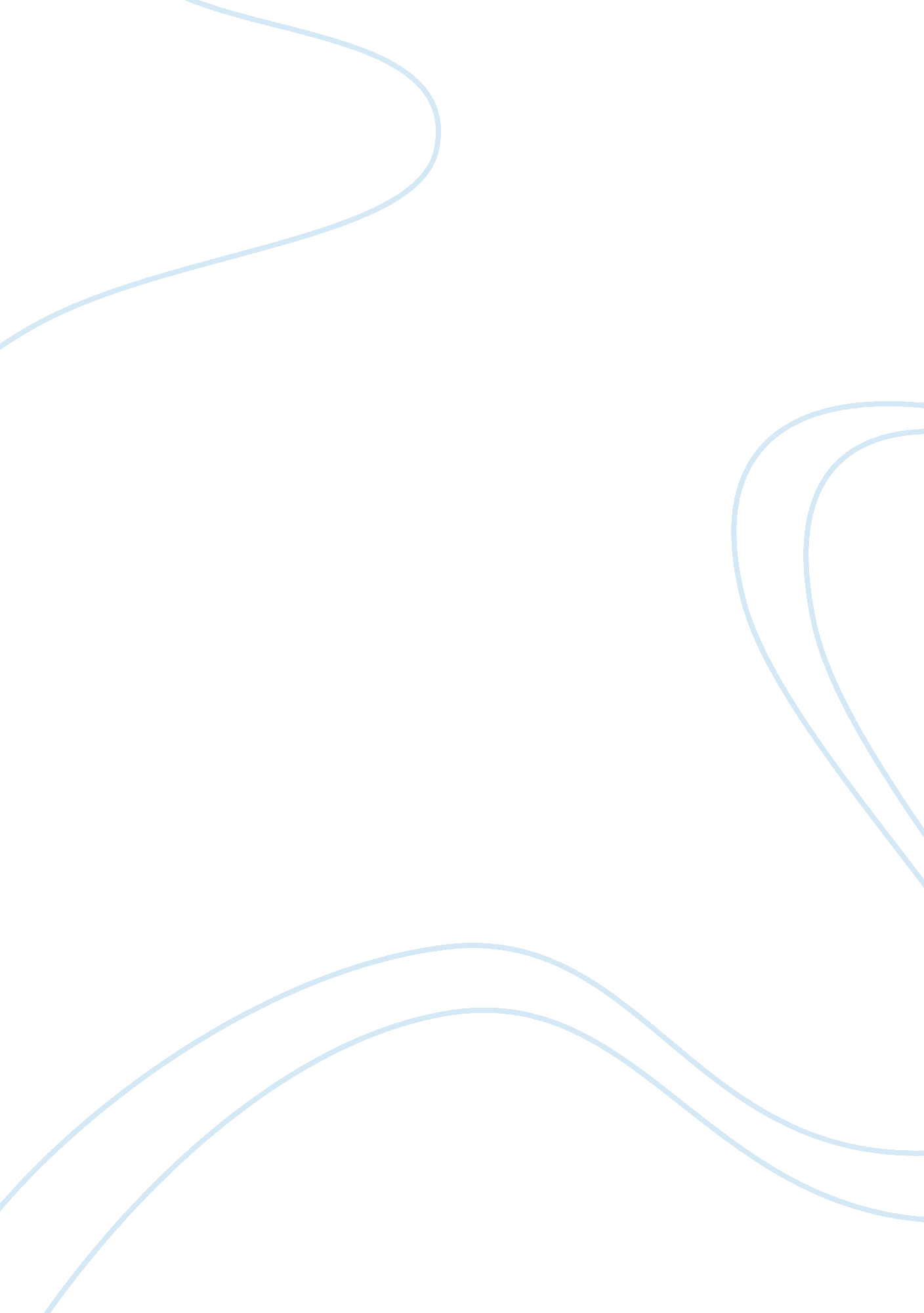 Overcoming writers block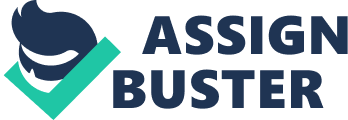 The paper " Overcoming Writer’s Block" is an outstanding example of a humanitarian essay. This paper studies in details about the concept of writer’s block.  It starts with an introduction of writer’s block along with the causes of writer’s block.  It provides a step by step guide in overcoming the writer’s block. Writer’s block is generally defined as the condition of being unable to think of what to write. In other words, it can be defined as the inability to express ideas or lacking an idea.  Writer’s block is inevitable and happens to every writer. There are various causes for writer’s block. One of the major causes is the creative problem which originates within a writer itself.  Writers may lack inspiration or distracted by other events or things. Other causes of writer’s block are timing, self-criticism, fear along with self -criticism, and perfectionism. Reasons for writer’s block can be anything, be assured that every writer goes through writer’s block and there are various ways to deal with and overcome writer’s block. The step by step guide for overcoming writer’s block is explained below: Set the scene: Before starting to write, it would be better if you can choose a place where you are comfortable for you to write something. It may be either a cafe, work cabinet or any other place. Similarly, you should pick a time to write and it may be early morning or midnight. But be sure that anything will not distract you at this time.  If needed, offer yourself the things that make you comfortable and your writing time enjoyable. It can be anything such as a comfortable chair, good environment or tea and snacks. Internet access can be turned off if you find it is distracting. Develop strategies: Every writer should focus on starting each writing session with non-threatening prewriting activities. The writer should be able to brainstorm, free write or crave a picture of your internal ideas. List out as many like the idea that comes up in your mind. Develop a simple list or outline which helps to put our ideas in order. Group the items that you have listed that make a sense to you. Place the major ideas in the center of the page and when other ideas are generated, link the new ideas to the central idea. Do research: Research helps to study the listed ideas or outline to reach a conclusion. It helps to identify what is there in our outline that supports or contradicts our ideas- sometimes it even leads to the innovation of creative ideas. There are various ways to carry out the research. You can look out for someone who will listen to our ideas and provide feedback on what we plan to write. We should consider approaching a person who has knowledge in the field we are writing about. For example, asking for feedback from our supervisor in an organization might provide us with the guidance, orientation and even a list of helpful material (Red, 1986) Start early: You can even start writing before you have all of your research done. Tell yourself “ it’s just a draft “ to eliminate the fear of putting a word on a page. You can start your writing with the small assignment as it is easy to complete and is less persistent and let you focus on a particular. While writing doesn’t be occupied by the ideas of you should start writing at the beginning. Instead, you can start wherever you feel comfortable and it may be starting with the conclusion also. After starting to write the flow of writing should not be stopped although the written draft may be good or bad.  Your first draft may not be accepted but let yourself write badly as long as you are writing. It helps in generating ideas that may be useful in making our draft acceptable in later stages (Creek, n, d). Proofreading and editing: After finishing writing the drafts, it leads to the editing stages. Take a short break between the period of creating and editing stages of your writing process. And, when you come back to edit your draft you can look at it from a new and different perspective. You can compare the written drafts with the initial outlines. You can also give your draft to the colleague and supervisors in your organization. Their feedback will help us with improving our writing. Similarly, we can post our writing in a various writing center and these kinds of writing center generally provide feedbacks regarding where you need the most work or where you writing is and where it should be. If you follow this guide, you’ll find that the writer’s block is simply a minor speedbump that you can easily overcome and remain in your creativity.  Enjoy your writing. 